OGŁOSZENIE NR 4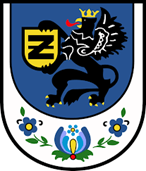 BURMISTRZA GMINY ŻUKOWOZ DNIA 22.03.2021 r.Budynki Urzędu Gminy w Żukowie będą dostępne wyłącznie dla klientów umówionych na wizytę. Prosimy, by załatwianie spraw urzędowych odłożyć w czasie. Klienci Urzędu Gminy w Żukowie będą przyjmowani po wcześniejszym umówieniu na wizytę w następujących godzinach: poniedziałek 7:30-17:00, wtorek 7:30-15:30, środa 7:30-15:30, czwartek 7:30-15:00, piątek 7:30-14:30.Klienci Urzędu Gminy w Żukowie będą mogli załatwić sprawy bezpośrednio w budynkach Urzędu Gminy w Żukowie na parterze, jednakże z zachowaniem wszelkich zasad bezpieczeństwa, zgodnie z przepisami 1 osoba na 1 stanowisko obsługi. Wejście na pozostałe kondygnacje budynków będzie możliwe tylko w wyjątkowych sytuacjach w asyście pracownika Urzędu Gminy w Żukowie;-----------------------------------------------------------------------------------------------------------------Klienci proszeni są o załatwianie spraw:telefonicznie - pracownicy udzielą wszelkich niezbędnych informacji w zakresie poszczególnych spraw oraz pomogą ustalić, w jaki sposób można je załatwić;elektronicznie za pośrednictwem skrzynki pocztowej e-mail (w przypadku pism nie wymagających podpisu) bądź za pośrednictwem platformy ePUAP Ministerstwo Cyfryzacji stworzyło tzw. tymczasowy profil zaufany - https://www.gov.pl/web/cyfryzacja/tymczasowy-profil-zaufany--juz-jest;poprzez pozostawienie dokumentów w skrzynce podawczej umieszczonej przy Biurze Obsługi KlientaUwaga: wszelkie dokumenty, oświadczenia, wnioski i oferty związane z procedurą udzielenia zamówienia publicznego należy składać zgodnie z instrukcją zamieszczoną w SIWZ dla konkretnego postępowania;poprzez wysłanie dokumentów za pośrednictwem operatora pocztowego;bezpośrednio po wcześniejszym umówieniu się z pracownikiem Urzędu.Uwaga: wszelkie dokumenty, oświadczenia, wnioski i oferty związane z procedurą udzielenia zamówienia publicznego należy składać zgodnie z instrukcją zamieszczoną w SIWZ dla konkretnego postępowania.----------------------------------------------------------------------------------------------------------------------W budynkach Urzędu Gminy w Żukowie utworzono strefy przyjmowania Klientów: ul. Gdańska 48 wejście od strony ronda – wejście AReferat Komunalny i Infrastruktury Drogowejul. Gdańska 48 wejście od strony budynku placówki pocztowej – wejście BReferat Urbanistyki i Nieruchomości Referat Oświaty i ZdrowiaZespół Promocji Gminy Audytor wewnętrznyPełnomocnik ds. uzależnieńkoordynator ds. dostępnościul. Gdańska 52Referat Podatków i Opłat – wejście od strony banku - wejście pod łącznikiem między budynkamiReferat Zamówień Publicznych – wejście IIReferat Środowiska i Rolnictwa:sprawy dotyczące odpadów komunalnych – wejście IIsprawy dotyczące wycinki drzew, rolnictwa i porządku publicznego – wejście do budynku od strony parkinguReferat Programów Rozwojowych – wejście IIReferat Inwestycji – wejście IIZespół Komunikacji Społecznej – wejście IISamodzielne stanowisko ds. funduszy krajowych – wejście IIReferat Budżetu, Księgowości i Rozliczeń – wejście IIReferat Organizacyjny – wejście IIIBiuro Obsługi Klienta – wejście IIIReferat Spraw Obywatelskich i Administracyjno – Gospodarczych (dowody osobiste, ewidencja ludności, działalność gospodarcza) – wejście IIIUrząd Stanu Cywilnego – wejście IV-----------------------------------------------------------------------------------------------------------------Zasady wejścia i poruszania się po budynkach:będąc przy drzwiach należy nacisnąć dzwonek używając rękawiczek bądź należy powiadomić telefonicznie pracownika, który uzgodnił z Państwem bezpośrednie załatwienie sprawy, celem jego zejścia do strefy przyjmowania;  dopuszczalna liczba Klientów przebywających, w tym samym czasie, w jednym pomieszczeniu nie może być większa niż 1 osoba na jedno stanowisko obsługi;dostęp do budynków Urzędu Gminy w Żukowie mają wyłącznie osoby zdrowe, bez objawów chorobowych, nieobjęte kwarantanną ani zamieszkujące wspólnie z osobami odbywającymi kwarantannę;osoby wchodzące do budynków Urzędu i przemieszczające się po budynku są obowiązane zakrywać, przy pomocy maseczki ust i nosa, dokonać dezynfekcji rąk, zachować odstęp 1,5 metra. Podstawa prawna: Rozporządzenie Rady Ministrów z dnia 19 marca 2021 r. w sprawie ustanowienia określonych ograniczeń, nakazów i zakazów w związku z wystąpieniem stanu epidemii (Dz. U. z 2021 r., poz. 512).